……………………………………………....                                                                                      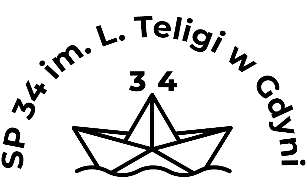 Imię i nazwisko wnioskodawcy................................................................................................................................... adres do korespondencji                                                           Dyrektor Szkoły Podstawowej nr 34 w Gdyni  Wniosek o przyjęcie dziecka do klasy pierwszej szkoły  podstawowej/dotyczy dzieci spoza obwodu szkoły/I. Dane osobowe kandydata i rodziców (należy wypełnić komputerowo lub literami drukowanymi)II. Informacja o złożeniu wniosku o przyjęcie kandydata do publicznych szkół podstawowychJeżeli wnioskodawca skorzystał z prawa składania wniosku o przyjęcie kandydata do więcej niż jednej publicznej szkoły podstawowej, zobowiązany jest wpisać nazwy i adresy tych szkół w kolejności od najbardziej do najmniej preferowanych.1. Pierwszy wybór ............................................................................................................................................................................2. Drugi wybór ..................................................................................................................................................................................3. Trzeci wybór .................................................................................................................................................................................III. Inf. o spełnianiu kryteriów postępowaniu rekrutacyjnym do publicznych szkół podstawowych prowadzonych przez gminę Gdynia dla kandydatów spoza obwodu (należy wstawić znak X przy każdym z kryteriów we właściwej rubryce) Do wniosku dołączam dokumenty potwierdzające spełnianie kryteriów wymienionych w pkt. .................……………………………………………………………………………………………………………………….IV. Informacje dodatkowe1. Dziecko uczęszczało do przedszkola/oddziału przedszkolnego (właściwe podkreślić, podać nazwę)...................................................................................................................................................................2. Inne istotne dane o dziecku (np. stan zdrowia dziecka, stosowana dieta, rozwój psychofizyczny itp.)........................................................................................................................................................................................................................................................................................................................................................................................................................................................................................................3. Do wniosku proszę dołączyć:- zaświadczenie wydane przez uprawnioną placówkę potwierdzające odbycie rocznego obowiązkowego przygotowania przedszkolnego (obowiązkowo),                                                                        - zdjęcie legitymacyjne (podpisane na odwrocie), - ew. dokumentacja odnośnie IV. pkt.2.                                                                                                                       ....................................................................................                      				                                                data, czytelny podpis rodzica kandydataPouczenie1. Dane osobowe zawarte w niniejszym wniosku i załącznikach do wniosku będą wykorzystywane wyłącznie dla potrzeb związanych z postępowaniem rekrutacyjnym, prowadzonym na podstawie ustawy z dnia 14 grudnia 2016 r. o systemie oświaty (Dz. U. z 2017 r. poz. 59).2. Administratorem danych osobowych zawartych we wniosku oraz załącznikach do wniosku jest Szkoła reprezentowana przez rodzica do której wniosek został  złożony.Oświadczenia wnioskodawcy1. Oświadczam, pod rygorem odpowiedzialności karnej, że podane we wniosku oraz załącznikach do wniosku dane są zgodne 
z aktualnym stanem faktycznym.………………………………………………………….....      (imię i nazwisko rodzica)OświadczenieOświadczam, że: /wybrać właściwy tekst/1. …………………………………………………………………………………………… uczęszcza w roku szkolnym 2019/2020
     (imię i nazwisko dziecka)do oddziału  przedszkolnego w Szkole Podstawowej  nr 34 z Oddziałami Integracyjnymi  w Gdyni.2. ……………………………………………………………………………………… do Szkoły uczęszcza rodzeństwo dziecka.
    (imię i nazwisko dziecka)3. ...........……………………………………………………………………………………….. posiada orzeczenie o potrzebie
     (imię i nazwisko dziecka)kształcenia specjalnego wydane przez Zespół Orzekający w PPP.4. Rodzic ……………………………………………………………………………………… samotnie wychowuje dziecko.
            			(imię i nazwisko dziecka)5. Miejsce pracy co najmniej jednego z rodziców ………………………………………………......... znajduje się w obwodzie szkoły.
						    (imię i nazwisko dziecka)6. Kandydat ........…………………………………………........................... objęty jest pieczą zastępczą.
			            (imię i nazwisko dziecka)7. Kandydat ……………………………………………………………………… pochodzi z wielodzietnej rodziny.
		                (imię i nazwisko dziecka)8. Kandydat ……………………………………….................., który  uczęszcza w br. szkolnym do przedszkola w obwodzie szkoły.
		    (imię i nazwisko dziecka)Jestem świadomy odpowiedzialności karnej za złożenie fałszywego oświadczenia.Klauzula ta zastępuje pouczenie organu o odpowiedzialności karnej za składanie fałszywych zeznań…………………………                                                         ……………………………………………………...                                             data                                                                                                czytelny podpis rodzica kandydata1.Imię/Imiona i nazwisko kandydata2.Miejsce i data urodzenia kandydata3.PESEL kandydataw przypadku braku PESEL seria i numer paszportulub innego dokumentu potwierdzającego tożsamość4.Imiona i nazwiska rodziców/prawnych opiekunów kandydataMatki4.Imiona i nazwiska rodziców/prawnych opiekunów kandydataOjca5. Rodzeństwo kandydata(imiona, rok urodzenia)6.Adres miejsca zamieszkaniarodziców i kandydata Kod pocztowyKod pocztowy6.Adres miejsca zamieszkaniarodziców i kandydata MiejscowośćMiejscowość6.Adres miejsca zamieszkaniarodziców i kandydata UlicaUlica6.Adres miejsca zamieszkaniarodziców i kandydata Numer domu /numer mieszkaniaNumer domu /numer mieszkania7.Adres poczty elektronicznej i numery telefonów rodziców kandydata - o ile je posiadająMatkiTelefon do kontaktu7.Adres poczty elektronicznej i numery telefonów rodziców kandydata - o ile je posiadająMatkiAdres poczty elektronicznej7.Adres poczty elektronicznej i numery telefonów rodziców kandydata - o ile je posiadająOjcaTelefon do kontaktu7.Adres poczty elektronicznej i numery telefonów rodziców kandydata - o ile je posiadająOjcaAdres poczty elektronicznejl.p.KryteriumWymagane dokumenty potwierdzające spełnianie kryteriumtaknie1Kandydat, którego rodzeństwo uczęszcza do szkoły podstawowej do której składany jest wniosek – 50 pkt. Oświadczenie rodziców2Kandydat, który uczęszcza w bieżącym roku szkolnym do oddziału przedszkolnego w szkole podstawowej do której składany jest wniosek -40 pkt.Oświadczenie rodziców3Niepełnosprawność kandydata - 30 pkt.Oświadczenie rodziców4Samotne wychowywanie kandydata w rodzinie (oznacza to wychowanie dziecka przez pannę, kawalera, wdowę, wdowca, osobę pozostającą w separacji orzeczonej prawomocnym wyrokiem sądu, osobę rozwiedzioną, chyba że osoba taka wychowuje wspólnie co najmniej 1 dziecko z jego rodzicem)  - 30 pkt.Oświadczenie rodziców5.Wielodzietność rodziny kandydata (oznacza to rodzinę wychowującą troje i więcej dzieci) - 30 pkt.Oświadczenie rodziców6. Objęcie kandydata pieczą zastępczą – 30 pkt.Oświadczenie rodziców7. Miejsce pracy co najmniej jednego z rodziców kandydata znajduje się w obwodzie szkoły podstawowej do której składany jest wniosek – 20 pkt.Oświadczenie rodziców8.Kandydat , który uczęszcza w br. szkolnym do przedszkola położonego w obwodzie szkoły podstawowej do której składany jest wniosek – 10 pkt.Oświadczenie rodziców